Again, no meetings since March 2020 but we are hopeful for an impromptu outdoor meeting on a Saturday afternoon if good weather is predicted.Membership dues are coming in but we still have about 25 members that have not yet sent in their dues.  We also have 2 new members.  Chad Eastwood with a 2017 torch red and Mike Fischer with a 1969.  Welcome!!Shirts and some jackets are still available to purchase.Stay warm and healthy!!  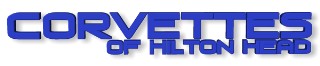 The Low Country of SC's Corvette Club 